RAZVIJANJE SAMOSTOJNOSTI: SREDA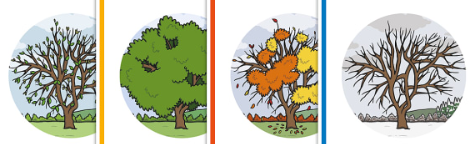 DAN, MESEC, LETNI ČAS, LETO, VREME: Ustno povej:kateri je dan v tednu; kateri je mesec v letu; kateri letni čas je trenutno;poglej skozi okno (odpri okno) in povej značilnosti današnjega vremena;MISELNA TELOVADBA: 'NA CESTI'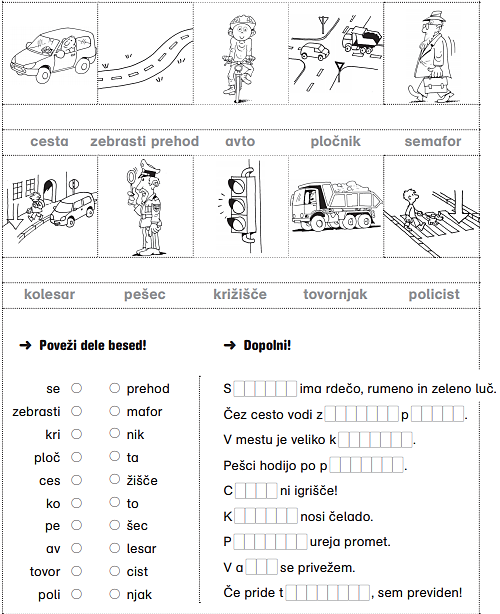 SPLOŠNA POUČENOST: SREDAŠOLSKO DELO: MATEMATIKAReši spodnjo besedilno nalogo.Na šolskem parkirišču OŠ Milke Šobar Nataše je parkiran 1 avtobus, 16 avtomobilov in 7 koles. Koliko vozil je parkiranih na šolskem parkirišču?Račun: _____________________________________________Odgovor: ______________________________________________________________Izračunaj.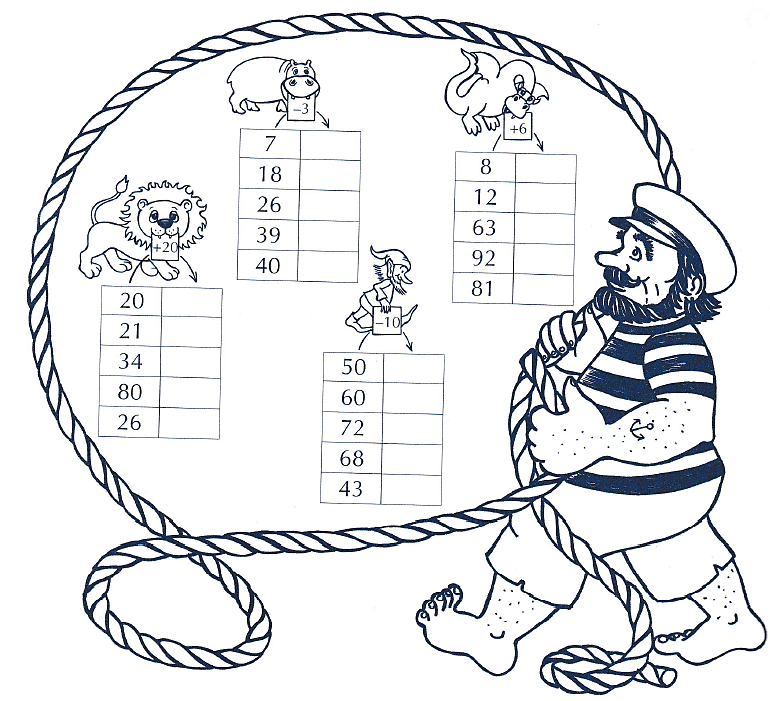 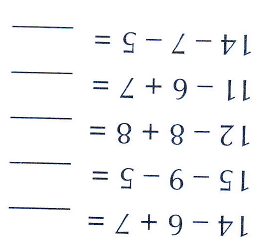 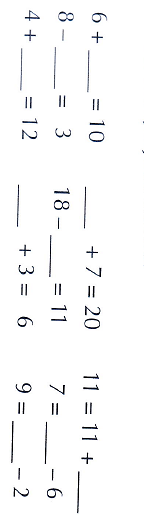 Poišči manjkajoče število.Izračunaj račune. Spodnje sličice izreži in jih pravilno razporedi ter nalepi v zvezek za SP tako, kot si sledijo rezultati izračunanih računov. Kateri letni čas prikazuje sličica? _____________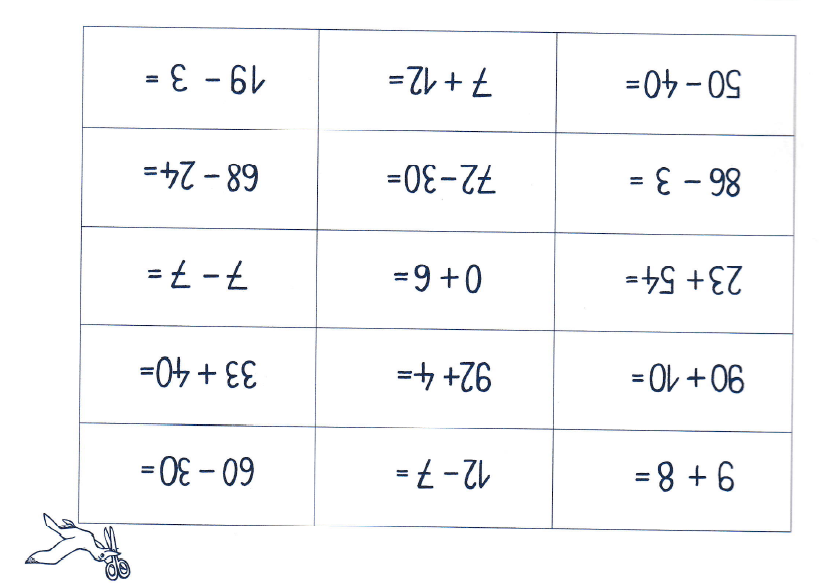 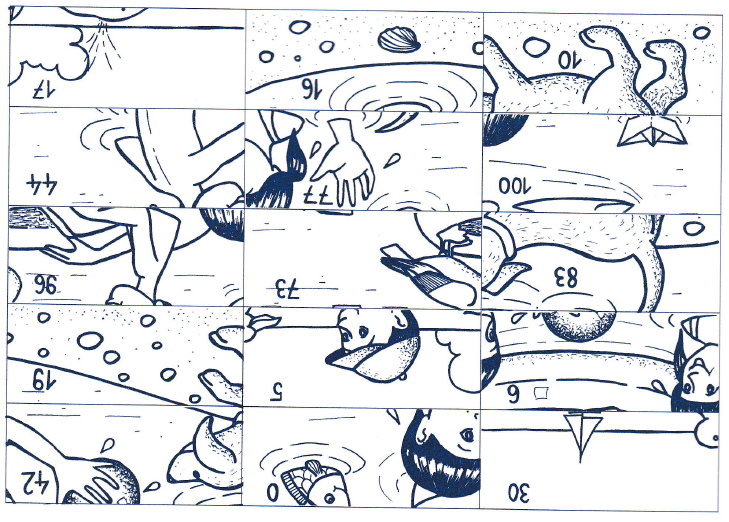 DOMAČA NALOGAPravilno poveži stavke in pobarvaj ustrezna polja. Pravilne povedi nato prepiši v zvezek za SP. 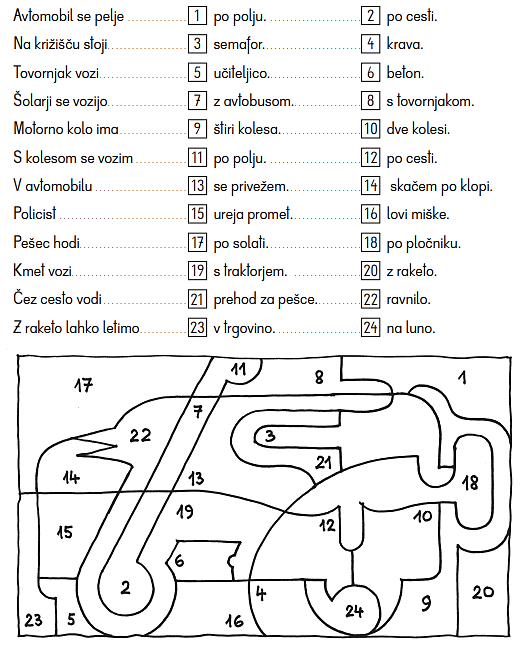 PRED SPANJEMPred spanjem pa še to: zate imam zopet majhno presenečenje. Poglej si spodnji video posnetek? https://www.youtube.com/watch?v=XivY-sexAAI Koga si videl? ___________________________Kaj pove oseba na posnetku? ___________________________________________________________________________________________________Zvečer zapiši nekaj povedi dogodku ali kakšni stvari, ki se je zgodila v tem dnevu. Starši ti naj pomagajo pri zapisu datuma.  